Title of the Paper (16 points, Bold, Times New Roman)Krishna Raj Adhikari1, Binod Prasad Heyojoo2, Dhakaram Bhandari2, Som Sapkota2, Kapil Adhikari2, Prabij Joshi1*(Times New Roman, Font 11)1 Department of Mechanical and Automobile Engineering, IOE, Pashchimanchal Campus, Tribhuvan University, Nepal2Department of Science Technology and Innovation, Gandaki University, Nepal (Times New Roman, Font 10, Italic)(Manuscript Received 000 0, 2022; Revised 000 0, 2022; Accepted 000 0, 2022) -please leave blank----------------------------------------------------------------------------------------------------------------------------------------------------------------------------------------------------------------------------------------------------------------------------------------------AbstractThe abstract must be written in Times New Roman, font 10 in a single paragraph. This document should be uploaded on the website portal of the journal. The extended abstract must be written in English and have a maximum length of 2 pages in A4 ISO format ( x ). The title of the presentation should be written centered, in 11pt boldface Times New Roman, all-in capital letters. The author’s name should include the unabbreviated first name, middle initial (if desired), and surname, and be written centered, in 11pt Times New Roman. Affiliation(s) should be written. The abstract word count could be a maximum of 300 words.Keywords: At least four keywords; in alphabetic order; Separated by semicolon; Design of experiments (Times New Roman, font 10, upper case at the beginning of each keyword)----------------------------------------------------------------------------------------------------------------------------------------------------------------------------------------------------------------------------------------------------------------------------------------------1. IntroductionThis document is a template for Microsoft Word. If you are reading a paper version of this document, please download an electronic file from the journal website, https://www.nepjol.info/index.php/jes2/index,  so you can use it to prepare your manuscript. The maximum length of the paper is 5-6 pages. Please do not use other templates.The author(s) is requested to prepare the final two-column camera-ready version; the author(s) must follow these instructions strictly in order to maintain the high standard of the conference paper. The paper is divided into two parts. The first part includes the title, author’s name and affiliation along with email, abstract, and keywords. The second part is the main body of the paper which includes an introduction, methodology, result and discussion, conclusion, and finally references. The main text must be written in Times New Roman, font 11, and a line spacing of 12 points (single spacing). The font size, line spacing, and margin of the template must not be altered.References should be listed at the end of the paper and arranged in order. References should be cited in the main text by numerals in a square bracket [1-3]. 2. Materials and Method (Times New Roman, Font 11, Bold)2.1 Subsection (Times New Roman, 11, Italic, Bold)The second part of the paper body must be edited in double-column format. Figures and tables should be located at the top or bottom of either column. Clear original figures in black and white should be used. Equations should be numbered consecutively throughout the paper and located at the right margin as in Eq. (1) below. Figures and tables should be placed at the top or at the bottom of each column as in Figure. 1 and Table 1.2.2 MethodologyThe second section can be added as required within the paper page limit as per your research works. Methodology, results and discussion can be written in different sections. The expected papers are as shown in the figure below:Table 1. Conference Paper expectation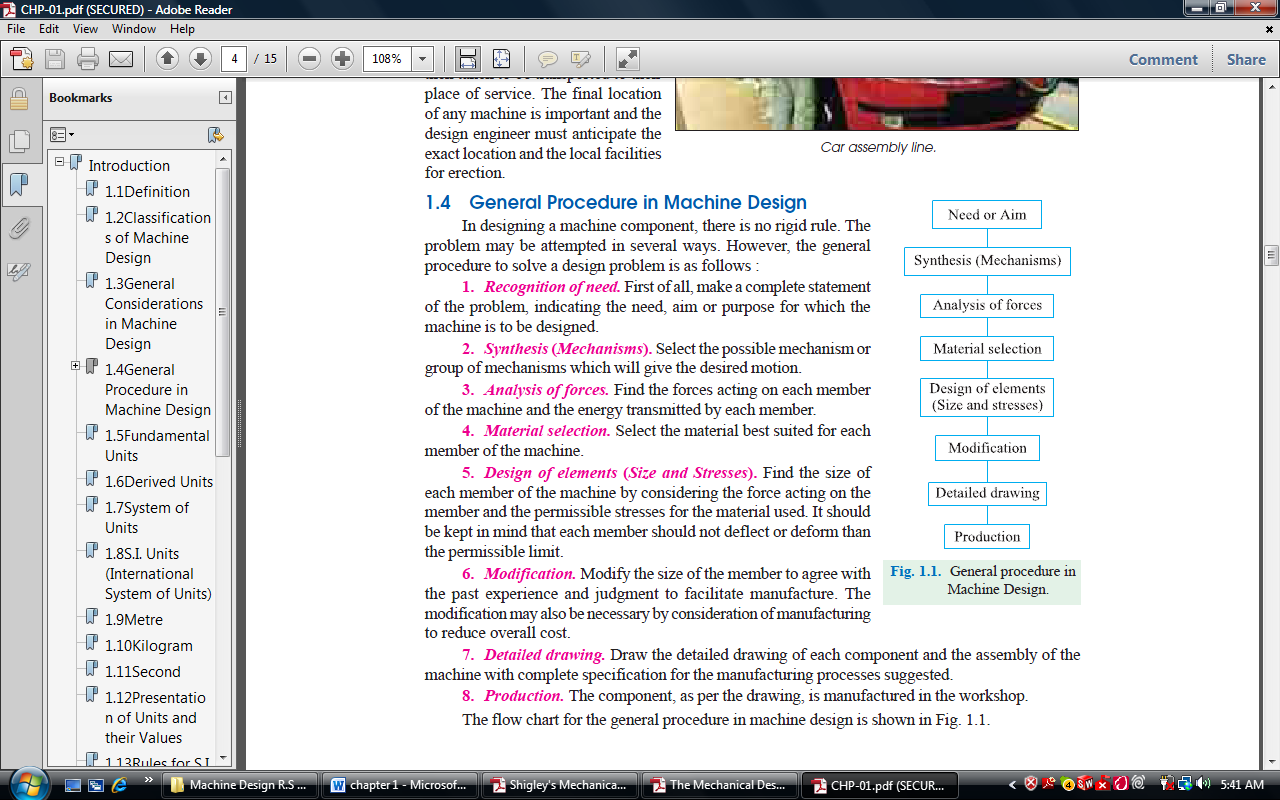 Figure 1: Flow chart for the design.For instance, Eq. (1) is used to calculate a response surface as follows:	 (1) 	(2)where xi denotes the design variables, nd is the number of design variables, βi is the unknown coefficient and denotes the design matrix comprising experimental points. 2.3 ReferenceReferences (in font 10) should appear in a separate bibliography at the end of the paper, with items referred to by numerals in square brackets. All journal articles must include volume, number, and pages. The journal title, conference title, and book title must be in italic.3. Results and DiscussionThis conference has been organized to share research findings nationally. We are optimistic that we could incorporate the entire academic and research institution along with industries to make it more fruitful and effective.Institute of Engineering, Institute of Forestry, Institute of Medicine, Prithvi Narayan Campus of Tribhuvan University, Pokhara University, Gandaki University and Gandaki Province Academy of Science and Technology (GPAST)will make this conference an iconic conference in the field of science, technology and innovation. It will be held yearly in the coming future. 4. ConclusionsClarity of all figures is extremely important. If the final version is not prepared in two-column formats, the publication process will be delayed. Plagiarism would be strictly checked and scientific paper writing ethics are expected to be followed. The manuscript received, revised and accepted dates will be checked and corrected by the technical committee of the conference.AcknowledgmentThis work is supported by the Research Program supported by the Department of Education and Technology (program name), Country Name.ReferencesKarki, M. and Bastakoti, D. Nonlinear robust control of a hydraulic system, Journal of Pashchimanchal Campus, 13 (6) (2022) 789-803.Adhikari K. R. and Heyojoo B.P. Effect of the national conference in Pokhara, Proc. of Trends in Scientific Program, Gandaki Pradesh, Nepal (2022) 479-385. Munawwar, S. Modeling hourly and daily diffuse solar radiation using a worldwide database. PhD Thesis, Napier University, Edinburgh (2006).First Solar, First solar sets world record for CdTe solar cell efficiency. (2014), see http://investor.firstsolar.com/releasedetail.cfm?ReleaseID¼828273 (last accessed February 9, 2014). Salby, M. L. Fundamental of Atmospheric Physics. New York, Academic Press (1996).Engineering100Natural Science200Nursing300Forestry400Health Science200